1. ЗАГАЛЬНІ ПОЛОЖЕННЯ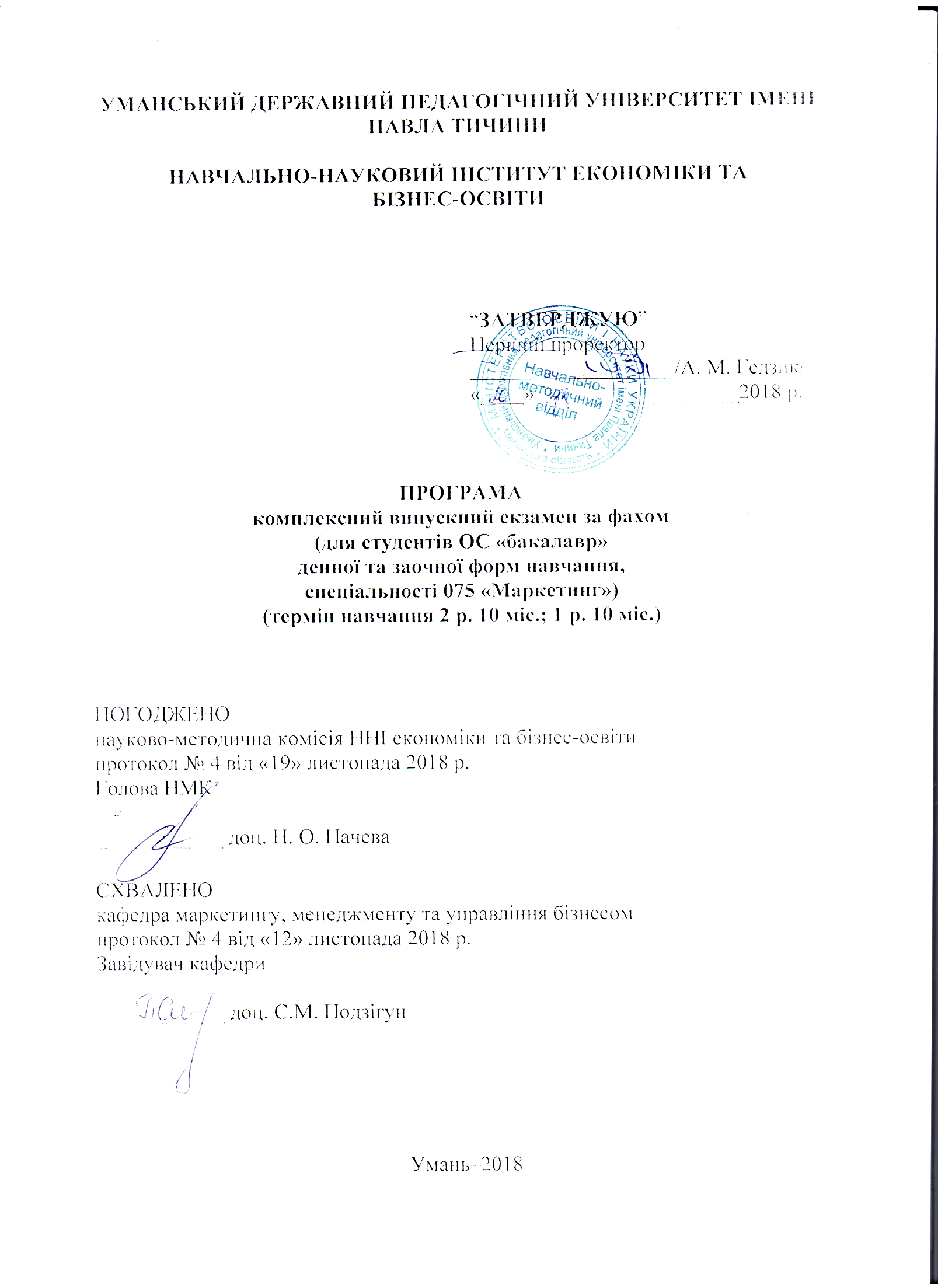 1.1. Атестація випускників за освітнім ступенем «бакалавр» здійснюється атестаційною комісією з метою встановлення відповідності засвоєних здобувачами вищої освіти рівня та обсягу знань, умінь, інших компетентностей, передбачених ГСВО МОН «Освітньо-кваліфікаційна характеристика бакалавра галузі знань «Економіка та підприємництво» спеціальності 075 «Маркетинг». Атестація здійснюється на підставі оцінки рівня фахових (загально-професійних і спеціалізовано-професійних) компетентностей випускників, передбачених відповідним рівнем Національної рамки кваліфікацій і освітньо-професійними програмами підготовки фахівців за спеціальністю.1.2. Комплексний випускний екзамен за фахом передбачає проведення співбесіди з членами атестаційної комісії для визначення рівня знань, з’ясування професійних компетенцій у межах програми підготовки, що формують уміння, зазначені у ГСВО МОН «Освітньо-кваліфікаційна характеристика бакалавра галузі знань «Економіка та підприємництво» спеціальністі «Маркетинг» з такого комплексу нормативних дисциплін професійної підготовки Освітньо-професійної програми підготовки бакалавра з спеціальності  «Маркетинг»:1.2.1. Маркетингова товарна політика.1.2.2. Маркетингові комунікації.1.2.3. Маркетингове ціноутворення.1.2.4. Маркетингові дослідження.1.3. Комплексний випускний екзамен за фахом визначає рівень засвоєння студентами матеріалів наведених вище економічних дисциплін, вміння самостійно аналізувати складні явища та процеси суспільно-економічного розвитку, активно використовувати набуті знання у своїй професійній та суспільній діяльності.1.4. Комплексний випускний екзамен за фахом є продовженням навчально-виховного процесу, складовою частиною завершального етапу підготовки бакалаврів за  спеціальністю 075 «Маркетинг».Головним завданням атестації випускників є контроль та оцінка рівня знань, отриманих студентом протягом навчання.Реалізація цього завдання припускає перевірку методологічних та теоретичних принципів, проблем і положень наведених вище дисциплін, а також вміння їх використовувати в процесі аналізу економічних явищ і практичній діяльності.Комплексний випускний екзамен  виконує ще й важливе виховне завдання. У конкретному вираженні воно виявляється у вмінні студента самостійно, логічно й послідовно висловлювати свої економічні переконання, здійснювати самоконтроль та критично оцінювати власні знання і навички.Комплексний випускний екзамен за фахом, за умов всебічного аналізу його результатів, дозволяє найбільш вичерпно з’ясувати позитивний досвід та недоліки в організації, змісті й методиці викладання фахових дисциплін, а також самостійної роботи студентів.Все це дає можливість визначити конкретні заходи щодо удосконалення викладання фахових дисциплін, накреслити шляхи поліпшення взаємозв’язку та послідовності у їх викладанні.1.5. Методика проведення консультацій.Під час підготовки до екзаменів велику роль відіграють консультації. Консультація організовується для потоку студентів на самому початку тижневого терміну, виділеного для підготовки й складання комплексного державного екзамену за фахом. На консультації пропонуються методичні рекомендації з організації самостійної роботи в період підготовки до державного екзамену.На консультації ознайомлюють студентів:- з обсягом вимог, що висуваються на іспиті;- з характером питань екзаменаційних білетів, користуючись при цьому навчальними програмами з відповідних курсів.На консультації викладач розповідає студентам:- про принципи групування питань в екзаменаційних білетах;- про місце (аудиторії), час та порядок проведення екзамену;- про режим роботи в дні підготовки до екзамену, включаючи режим роботи бібліотеки, тощо;- про методичні вказівки до підготовки і проведення комплексного державного екзамену за фахом.Консультація має також за мету надати студентам допомогу у вивченні нових і найбільш складних питань фахових дисциплін.Окрім групових консультацій, в міру необхідності, проводяться й індивідуальні. Для цього, протягом тижневого терміну, виділеного для підготовки та складання комплексного державного екзамену за фахом, на кафедрі маркетингу та управління бізнесом затверджується графік консультацій та організовуються чергування викладачів. Про це своєчасно інформуються студенти.1.6. Критерії оцінювання знань.Оцінювання результатів складання державного екзамену за фахом здійснюється у порядку, передбаченому прийнятою в Університеті системою контролю знань за 100-бальною шкалою ECTS:90–100 балів – відмінно;82–89 балів – добре;75–81 бали – добре;69–74 бали – задовільно;60–68 бали – задовільно;менше 60 балів – незадовільно.Оцінка «відмінно» ставиться, якщо студент дає повні відповіді на запитання і показує при цьому глибоке оволодіння лекційним матеріалом, знання відповідної літератури, здатний висловити власне ставлення до альтернативних міркувань з даної проблеми, проявляє вміння самостійно та аргументовано викладати матеріал, аналізувати явища й факти, робити самостійні узагальнення й висновки, правильно виконує навчальні завдання.Оцінка «добре» виставляється за умови дотримання таких вимог: питання висвітлені повно, викладення матеріалу логічне, обґрунтоване фактами, з посиланнями на відповідні літературні джерела, висвітлення питань завершене висновками, студент виявив уміння аналізувати факти й події, а також виконувати навчальні завдання. Але у відповідях допущені неточності, деякі незначні помилки, має місце недостатня аргументованість при викладенні матеріалу, нечітко виражене ставлення студента до фактів і подій.Оцінка «задовільно» виставляється в тому разі, коли студент у цілому оволодів суттю питань з даної теми, виявляє знання лекційного матеріалу, навчальної літератури, намагається аналізувати факти й події, робити висновки. Але дає неповні відповіді на запитання, припускається грубих помилок при висвітленні теоретичного матеріалу.Оцінка «незадовільно» виставляється в разі, коли студент виявив неспроможність висвітлити питання чи питання висвітлені неправильно, безсистемно, з грубими помилками, відсутні розуміння основної суті питань, висновки, узагальнення.2. ЗМІСТ ПРОГРАМИ2.1. МАРКЕТИНГОВА ТОВАРНА ПОЛІТИКАНАВЧАЛЬНА ПРОГРАМА З ДИСЦИПЛІНИЗМІСТОВИЙ МОДУЛЬ 1ТЕОРЕТИЧНІ ОСНОВИ МАРКЕТИНГОВОЇ ТОВАРНОЇ ПОЛІТИКИТема 1: Товар та його властивостіВизначення та класифікаційні ознаки товарів і послуг. Маркетингове розуміння товару. Головні ринкові характеристики товаруТема 2: Товарна політика і керування асортиментомТоварний асортимент і його показники. Формування товарного асортименту. Товарна політика підприємства.Тема 3. Техніко-економічні показники і методи оцінювання якості продуктових інноваційОсновні поняття та визначення якості товарів і послуг. Показники якості товарів і послуг. Нормативно-технічне забезпечення систем якості. Вимоги системи до окремих складових «петлі якості».Тема 4. Системне управління якістю товарів і послугОсновні поняття та визначення якості товарів і послуг. Показники якості товарів і послуг. Нормативно-технічне забезпечення систем якості.ЗМІСТОВИЙ МОДУЛЬ 2 МЕТОДИЧНЕ ЗАБЕЗПЕЧЕННЯ МАРКЕТИНГОВОЇ ТОВАРНОЇ ПОЛІТИКИТема 5. Оцінювання комерційних перспектив інноваційного продуктуЗміст та мета маркетингової продуктової та технологічної інновації. Критерії оцінювання ринкових перспектив інноваційного продукту. Маркетингове забезпечення інноваційної діяльності фірми.Тема 6. Планування й організація створення нового товару.Основні завдання планування продукту. Загальні поняття та класифікаційні ознаки нового товару. Інформаційне забезпечення створення наукомісткої та високотехнологічної продукції. Етапи планування нового товару.Тема 7. Сучасні методи і засоби генерування ідей продуктових інноваційОсновні принципи та етапи творчої діяльності для створення нового продукту. Методи прогностики. Логічні методи. Системи автоматизованого проектування продуктів.Тема 8. Функціонально-вартісне обґрунтування інноваційного продуктуЗначення функціонально-вартісного аналіз в маркетинговій діяльності. Основні принципи та етапи функціонально-вартісного аналізу. Форми і процедури функціонально-вартісного аналізу. Тема 9: Дизайн нового товаруРоль технічної естетика та ергономіки в підвищенні конкурентоспроможності нового товару. Дизайн, його об’єкти та програми. Ергономічні вимоги до товару.РЕКОМЕНДОВАНА ЛІТЕРАТУРАБазова1. Балабанова Л. В. Маркетингова товарна політика у системі менеджменту підприємств : навч. посібн. / Л. В. Балабанова. – К. : ВД "Професіонал", 2006. – 336 с.2. Близнюк С. В. Маркетинг в Україні: проблеми становлення та розвитку / С. В. Близнюк. – К. : ІВЦ "Видавництво "Політехніка"", 2003. – 384 с.3. Гаркавенко С. С. Маркетинг / С. С. Гаркавенко. – К. : ЛИБРА, 2002. – 704 с.4. Маркетинг : навчальний посібник / П. А. Орлов, С. І. Косенков, Т. П. Прохорова та ін. – Х. : ВД "ІНЖЕК", 2012. – 528 с.Допоміжна1. Акимова И. М. Промышленный маркетинг / И. М. Акимова. – К. : Знання, 2001. – 294 с.2. Дугіна С. І. Маркетингова цінова політика : навчальний посібник / С. І. Дугіна. – К. : КНЕУ, 2005.– 393 с.3. Зозулев А. В. Сегментирование рынка / А. В. Зозулев. – Х. : Студцентр, 2003. – 232 с.4. Ильин В. И. Поведение потребителей / В. И. Ильин. – СПб. : Питер, 2000. 224 с.5. Стратегія ефективного брендингу : монографія / О. В. Кендюхов, С. М. Димитрова, Л. А. Радкевич та ін. – Донецьк : Вид. "Вебер" (Донецька філія), 2009. – 280 с.6. Тимонин О. М. Технічне переозброєння підприємства на основі концепції маркетингу : монографія / О. М. Тимонин, К. В. Ларіна. – Х. : ВД "ІНЖЕК", 2008. – 256 с.2.2. МАРКЕТИНГОВІ КОМУНІКАЦІЇНАВЧАЛЬНА ПРОГРАМА З ДИСЦИПЛІНИЗМІСТОВИЙ МОДУЛЬ 1 ФОРМУВАННЯ СИСТЕМИ МАРКЕТИНГОВИХ КОМУНІКАЦІЙ ПІДПРИЄМСТВАТема 1. Комунікації в системі маркетингуМаркетингові комунікації: сутність, цілі, завдання. Особливості застосування теорії комунікацій у маркетингу. Норми, правила та законодавчі основи маркетингової політики комунікацій. Цілі та завдання курсу.Тема 2. Стратегія та планування маркетингових комунікаційСистема маркетингового планування. Стратегічне планування.Тема 3. Рекламування товаруЗагальні відомості. Маркетинг, комунікації, реклама. Планування рекламної діяльності виробника. Особливості створення ефективного рекламного звернення.Тема 4. Стимулювання продажу товарівКласифікація заходів стимулювання продажу товарів. Комунікативність стимулювання продажу товарів. Особливості застосування стимулювання продажу товарів. Планування заходів стимулювання продажу товарів. Досвід акцій зі стимулювання продажу товарів в Україні. Особливості державного стимулювання.Тема 5. Організація роботи з громадськістю (паблік рілейшнз)Паблік рілейшнз, маркетинг, комунікації. Робота з контактними аудиторіями. Паблік рілейшнз в органах влади. Деякі специфічні заходи з паблік рілейшнз. Політична реклама та її особливості.Тема 6. Реклама на місці продажуЗагальні відомості. Реклама на місці продажу, маркетинг, комунікації. Класифікація рекламних засобів, їхнє оцінювання та вибір. Планування рекламної діяльності торгового підприємства. Особливості реклами на місці продажу послуг.Тема 7. Прямий маркетингПрямі поштові рекламні відправлення. Змішані засоби прямого маркетингу. Особливості прямого маркетингу товарів виробничого призначення. Досвід визначних рекламістів: США у сфері прямого маркетингу. Сучасні технології прямого маркетингу.Тема 8. Організація виставок і ярмарківПрийняття рішення про участь у виставці (ярмарку). Організація участь підприємства у виставках та ярмарках. Робота виставки (ярмарку). Діяльність експонента після закриття виставки (ярмарку).ЗМІСТОВИЙ МОДУЛЬ 2 ОРГАНІЗАЦІЯ МАРКЕТИНГОВИХ КОМУНІКАЦІЙ ТА ОЦІНКА ЇХ ЕФЕКТИВНОСТІТема 9. Персональний продаж товарів та послугПсихологічні основи комунікацій в процесі персонального продажу. Модель персонального продажу товарів і послуг. Організація ефективного персонального продажу. Застосування багаторівневого маркетингу та його особливості.Тема 10. Упаковка як засіб комунікаціїСучасна маркетингова концепція упаковки товарів. Упаковка й засоби товарної інформації. Інформаційні знаки та їхня комунікативна роль. Упаковка і фірмовий стиль.Тема 11. Інтегровані маркетингові комунікаціїСутність та завдання інтегрованих маркетингових комунікацій. Основні завдання маркетингових комунікацій.Тема 12. СпонсоруванняКласифікація спонсорування та організація маркетингових заходів зі спонсорування. Проведення кампанії зі спонсорування. Розроблення «території» товарної марки та форми організації створення її «духовності».Тема 13. БрендингМеханізм впливу брендів на споживацьку аудиторію. Брендинг як елемент маркетингової політики комунікацій. Методика розроблення назви бренда. Управління активами бренда. Рекомендації фахівців щодо архітектури створення бренда.Тема 14. Організація маркетингової політики комунікаційОсобливості організації служби маркетингової політики комунікацій. Опрацювання плану маркетингових комунікацій підприємства. Економікс маркетингової політики комунікацій. Персонал.Тема 15. Оцінювання ефективності маркетингових комунікаційАлгоритм формування комплексу маркетингових комунікацій. Аналіз ефективності використання оборотних коштів. Аналіз ефективності витрат. Аналіз ефективності діяльності апарата збуту. Аналіз ефективності реальних інвестицій підприємства.РЕКОМЕНДОВАНА ЛІТЕРАТУРАБазова:Лукянець Т.І. Маркетингова політика комунікацій: Нач.посіб. – К.: КНЕУ, 2000. – 380 с.Діброва Т.Г. Маркетингова політика комунікацій: стратегія, вітчизняна практика. - Кондор, 2009. – 320 с.Братко О.С. Маркетингова політика комунікацій. Тернопіль: Карт-Бланш, 2006. – 275 с.Допоміжна:Котлер Ф. Маркетинг в третьем тысячелетии: Как создать, завоевать и удержать рынок / Пер. с англ. - М.: ООО «Изд-во АСТ», 2001. Лук’янець Т. Рекламний менеджмент : навч. посібник. - К.: КНЕУ, 2003. Практическая психология для менеджеров. - М.: Финиль, 1996. Зб.Ромат Е. Реклама. Учебник - Харьков: ХАТИОП, 2000.2.3. МАРКЕТИНГОВЕ ЦІНОУТВОРЕННЯНАВЧАЛЬНА ПРОГРАМА З ДИСЦИПЛІНИЗМІСТОВИЙ МОДУЛЬ І. ЦІНОУТВОРЕННЯ В СИСТЕМІ МАРКЕТИНГУТема 1. Введення в ціноутворенняТеорії ціноутворення. Теорії, що визначають вартість як об’єктивну категорію. Теорії, що визначають вартість як суб’єктивну категорію. Внесок у розвиток теорії ціноутворення українських економістів. Сучасні тенденції в галузі ціноутворення.Тема 2. Формування цінової політики        Сутність і роль цінової політики в сучасній економіці. Основні принципи формування цінової політики. Складові рішення цінової політики.
Преміальна цінова політика. Заохочувальна цінова політика. Політика виснажливих і проникливих цін. Політика цін за вертикального та горизонтального поділу ринку. Політика цін за стратегії товарної концентрації.Тема 3. Ціна як інструмент маркетингової цінової політикиЦіновий аналіз. Психологічне сприйняття ціни. Вплив ціни на обсяг продажу. Цінова еластичність попиту, або еластичність попиту від ціни. Співвідношення вартості й витрат. Варіанти цінової політикиТема 4. Система цін та їх класифікація Оптові ціни підприємства. Оптові ціни промисловості. Роздрібні ціни. Вільні ціни. Фіксовані ціни. Регульовані ціни. Договірні ціни. Ціни споживчого сегменту. Гранично допустимі ціни. Ціна виробника: прейскурантна, контрактна, розрахункова. Ціна покупця: оптова, роздрібна, довідкова. Ринкова ціна: світова, монопольна, картельна, пропозиції, попиту. Ціна довідкова: середньостатистична, експортна, імпортна, поточна. Тема 5. Фактори маркетингового ціноутворення Фактори, що викликають зниження цін. Фактори, що викликають збільшення цін. Вплив фінансово-кредитної сфери на рівень і динаміку цін. Науково-технічний прогрес – впливовий ціноутворювальний фактор. Канали товароруху. Державне регулювання процесів ціноутворення. Фактор конкуренції. Зовнішні фактори, що впливають на ціноутворення. Тема 6. Методичні підходи до ціноутворення  в системі маркетингу Особливості маркетингового підходу до ціноутворення. Визначення ціни залежно від витрат. Визначення ціни, зорієнтованої на конкуренцію. Граничне ціноутворення. Рішення з політики цін. Тема 7. Процедура прийняття рішень щодо визначення ціниБазові підходи до ціноутворення. Загальна схема ціноутворення. Адаптування ціни до ринкових змін: тактика ціноутворення. Цінове стимулювання збуту. Встановлення ціни на принципово новий товар. Встановлення ціни на новий для компанії товар. Коригування ціни.ЗМІСТОВИЙ МОДУЛЬ ІІ. ІНСТРУМЕНТАРІЙ МАРКЕТИНГОВОГО ЦІНОУТВОРЕННЯТема 8. Коригування ціниСтрахування ціни. Формування системи знижок. Психологічні ціни. Ціноутворення в торговельному маркетингу. Переговори по ціні.Тема 9. Особливості дослідження ринкової кон’юнктури у ціноутворенніКласифікація методів кількісного оцінювання цінової чутливості споживачів: дослідження агрегованих даних про продаж товарів, панельні дослідження, пряме опитування споживачів, параметричне позиціонування, експерименти у магазинах, експерименти у лабораторіях, декомбінаційний аналіз. Методи, засновані на аналізі фактичних даних про покупки: принципи побудови, необхідні передумови проведення дослідження. Переваги та вади різних методів досліджень. Методи підвищення об’єктивності досліджень. Дослідження цінової еластичності попиту. Регресійний аналіз у цінових дослідженнях.Тема 10. Маркетингові стратегії ціноутворенняОсновні цінові стратегії: збереження існуючих позицій на ринку; розширення частки ринку; максимізація прибутку, підвищення рівня рентабельності; підтримка і збереження платоспроможності підприємства; завоювання лідерства на ринку; цінова стратегія, спрямована на розширення експортних можливостей підприємства; стратегія монополістичного ціноутворення; стратегія демпінгових цін; стратегія ціноутворення, спрямована на стримання конкуренції. Оцінювання і вибір цінової стратегії підприємства.Тема 11. Ціноутворення в міжнародному маркетингуСвітові ціни і специфіка їх формування. Види світових цін та їх характеристика. Трансфертні ціни. Експортні витрати. Міжнародні стратегії ціноутворення. Світові ціни.Тема 12. Оцінювання помилки і ризику в ціноутворенніРоль оцінювання ризику рішень, які приймаються в ціноутворенні. Методи оцінювання ризику в розрахунках цін. Оцінювання інфляційного очікування.Тема 13. Державне регулювання процесів ціноутворення в УкраїніРегулювання монополії і конкуренції. Застосування загальних принципів ціноутворення. Методи державного регулювання. Головні закони і нормативні документи, що регламентують процеси ціноутворення. Закон України «Про ціни і ціноутворення». Регулювання цін на експортовану продукцію. Регулювання цін у промислово розвинених країнах.Тема 14. Ціноутворення брендівОсновні складові бренду та необхідність стратегічного управління марочними активами. Вплив марочної стратегії на результативність фінансової діяльності підприємств. Методи оцінювання вартості бренду. РЕКОМЕНДОВАНА ЛІТЕРАТУРАБазова:Окландер, Михайло Анатолійович. Маркетингова цінова політика [Текст] : навч. посіб. для студ. вищ. навч. закл. / М. А. Окландер, О. П. Чукурна. – К. : Центр учбової літератури, 2012. – 238 с.Дайновська, Світлана Миколаївна. Ціноутворення [Текст] : підручник / [Дайновська С. М. ; за заг. ред С. М. Дайновської] ; Київ. нац. торг.-екон. ун-т. - К. : Київ. нац. торг.-екон. ун-т, 2009. – 320 с.Антошкіна Л.І. Ціноутворення та управління ціновою політикою [Текст] : підруч. для студ. екон. спец. вищ. навч. закл. / Л.І. Антошкіна, Н.П. Скригун, Л.Г. Цимбалюк. - Донецьк : Юго-Восток, 2011. - 321 с.Литвиненко Я.В. Маркетингова цінова політика [Текст] : навч. посіб / Я.В. Литвиненко. – К. : Знання, 2010. – 294 с.Підлісний Є. В., Фоменко Л. Г. Ціноутворення [Текст] : навчально-методичний посіб. для студ. спец. (6.020107) "Туризм", (7.050104) "Фінанси", (7.050108) "Економіка підприємства", (6.039507) "Маркетинг", денної та заоч. форми навч. / [рец. О. Г. Чирва, Г. Г. Ніколаєв] ; МОН України, Уманський ДПУ імені Павла Тичини. – Умань : [УДПУ імені Павла Тичини], 2011. – 111 с. Допоміжна:Березін О.В. Управління ціноутворенням [Текст] : навч.посіб. для студ. вищ. навч. закл. / О.В. Березін, Ю.В. Карпенко ; Вищ. навч. закл. Укоопспілки "Полтав. ун-т економіки і торгівлі". - Суми : Університетська книга, 2012. - 175 с.Лошенюк І. Р. Маркетингова цінова політика [Текст] : навч. посіб. / І. Р. Лошенюк, А. М. Гуменюк, Ю. Б. Чаплінський ; МОН України. – К. : Дакор : КНТ, 2008. – 183 с.Корінєв В.Л., Корецький М.Х., Дацій О.І. Маркетингова цінова політика [Текст] : Навчальний посібник. – К. : Центр учбової літератури, 2007. – 199 с.Мельник Л.Г., Корінцева О.І., Старченко Л. В. Маркетингова цінова політика [Текст] : Навч. посіб. для студ. виш. навч. закл. – Суми : Університетська книга, 2007. – 240 с.Голованова М.А. Маркетингова цінова політика [Текст] : навч. посіб. / М.А. Голованова, В.В. Доленко ; Нац. аерокосм. ун-т ім. М.Є. Жуковського "Харк. авіац. ін-т". - Х. : ХАІ, 2009. - 121 с.Дугіна С. І. Маркетингова цінова політика : [навч. посібник] / С. І. Дугіна. — К. : КНЕУ, 2005. — 393 с.Жегус О.В. Теорія та практика ціноутворення в системі маркетингу [Текст] : монографія / О. В. Жегус, Л. О. Попова, Т. М. Парцирна ; Харків. держ. ун-т харчування і торгівлі. - Харків : ХДУХТ, 2013. - 249 с.Корінєв В.Л. Маркетингова цінова політика [Текст] : навчальний посібник / В.Л. Корінєв, М.Х. Корецький, О.І. Дацій. - К. : Центр учбової літератури, 2007. - 199 с.Мазур О. Є. Ринкове ціноутворення [Текст] : навчальний посібник – К. : «Центр учбової літератури», 2012. – 480 с.Немченко А.С. Ціноутворення на лікарські засоби [Текст] : монографія / А.С. Немченко, К.Л. Косяченко, О.А. Немченко ; Нац. фармац. ун-т. - 2-ге вид., допов. та переробл. - Х. : Апостроф, 2012. - 304 с..Ціноутворення [Текст] : навч. посіб. для студ. вищ. навч. закл. / А.О. Аветисова [та ін.] ; Донец. нац. ун-т економіки і торгівлі ім. Михайла Туган-Барановського, Каф. економіки і упр. інновац. діяльн. - Донецьк : ДонНУЕТ, 2011. - 191 с.Пінішко В.С. Ціни і ціноутворення [Текст] : навч. посіб. / В.С. Пінішко, О.С. Рудницька, О.І. Юсипович ; Укоопспілка, Львів. комерц. акад. - Л. : Вид-во Львів. комерц. акад., 2013. - 191 с.Ціноутворення [Текст] : навч.-метод. посіб. у термінах і табл. / Чернів. нац. ун-т ім. Ю. Федьковича ; [уклад.: Білик Л. С. та ін.]. - Чернівці : Рута, 2011. - 168 с.Шульга О. А. Ціноутворення [Текст] : курс лекцій : [навч. посіб.] / Шульга О. А. - Київ : НПУ ім. М. П. Драгоманова, 2015. - 110 с.Шкварчук Л. О. Ціноутворення [Текст] : підручник : рек. МОН України як підручник для студ. ВНЗ. – К. : Кондор, 2008. – 459, [1] с2.4. МАРКЕТИНГОВІ ДОСЛІДЖЕННЯНАВЧАЛЬНА ПРОГРАМА З ДИСЦИПЛІНИЗМІСТОВИЙ МОДУЛЬ 1 СИСТЕМА МАРКЕТИНГОВИХ ДОСЛІДЖЕНЬТема 1. Система маркетингових дослідженьСистема маркетингових досліджень. Навколишнє бізнес-середовище та мікросередовище підприємства як об’єкти маркетингових досліджень. Види маркетингових досліджень. Організаційні форми проведення маркетингових досліджень. Етика маркетингових досліджень. Тема 2. Маркетингова інформаціяСутність, роль та вимоги до маркетингової інформації. Види маркетингової інформації та її джерела. Маркетингові інформаційні системи. Інформаційні ресурси Інтернету. Захист маркетингової інформації.Тема 3. Організація роботи із постачальниками маркетингової інформаціїОрганізація роботи із постачальниками маркетингової інформації. Загальна характеристика постачальників маркетингової інформації. Специфіка роботи із постачальниками маркетингової інформації. Тема 4. Структура та процес маркетингових дослідженьСтруктура маркетингових досліджень. Процес маркетингових досліджень. Підготовка та презентація звіту стосовно маркетингових досліджень. Тема 5. Методи збирання первинної інформаціїОпитування: кількісні дослідження. Опитування: якісні дослідження. Спостереження. Експеримент. Імітації. Правила розробки опитувальних дослідженьТема 6. Визначення місткості ринку та його сегментівРозуміння категорій ринків: потенційного, доступного,  кваліфіковано доступного, цільового, ринку проникнення. Розуміння поняття місткості ринку. Методи розрахунку місткості ринку. Сутність ринкового сегменту. Алгоритм процесу ринкового сегменту. Вимоги до ефективної методи.Тема 7. Дослідження кон’юнктури ринкуСутність поняття «кон’юнктура ринку» ти основні аспекти її дослідження. Показники стану загальноекономічної кон’юнктури. Інформація для дослідження ринкової кон’юнктури. Дослідження кон’юнктури конкретного товарного ринку.Тема 8. Прогнозні дослідження збутуСутність прогнозування збуту. Чинники вплину на прогноз збуту. Основні економічні показники, що їх використовують  у прогнозуванні збуту. Некількісні методи прогнозування збуту: об’єднана оцінка прогнозу збуту торговельними агентами, дослідження очікувань покупців, метод Дельфі, метод створення сценаріїв майбутнього розвитку обсягів збуту. Кількісні методи прогнозування збуту: множинна регресія, метод стандартного розподілу ймовірностей, кореляційний аналіз, прогнозування на основі частки ринку, аналіз рядів динаміки. Маркетингові дослідження в каналах розподілу підприємстваЗМІСТОВИЙ МОДУЛЬ 2 РІЗНОВИДИ МАРКЕТИНГОВИХ ДОСЛІДЖЕНЬТема № 9. Дослідження конкурентного середовища та конкурентівСутність та види конкуренції. Стратегії конкурентної боротьби. Конкурентні ситуації та їх дослідження. Дослідження конкурентного середовища. Дослідження конкурентів підприємства.Тема 10. Дослідження поведінки споживачівСутність маркетингових досліджень. Альтернативні підходи до розуміння поведінки споживачів. Концептуальні схеми поведінки споживачів. Чинники зовнішнього впливу на поведінку споживачів. Процеси прийняття рішень щодо придбання. Чинники «чорної скриньки» споживача. Дослідження міри задоволення споживачів. Дослідження поведінки споживачів товарів виробничо-технічного призначення. Тема 11. Маркетингові дослідження підприємстваДослідження конкурентоспроможності підприємства. Дослідження позиціонування продукції підприємства а ринку.Тема 12. Маркетингові дослідження брендівТеоретичні засади маркетингових досліджень брендів. Методологія маркетингових досліджень брендів.Тема 13. Маркетингові дослідження у сфері послугПарадигма маркетингу послуг. Дослідження якості у сфері послуг. Внутрішній маркетинг і система послуг підприємства.Тема 14. Програмні продукти в маркетингових дослідженняхМетоди та інструменти аналізу маркетингової інформації. Програмні продукти в аналізі маркетингової інформації.РЕКОМЕНДОВАНА ЛІТЕРАТУРАБазова:1.     Войчак, Анатолій Володимирович. Маркетингові дослідження [Текст] : підручник / А. В. Войчак, А. В. Федорченко ; ред. А. В. Войчак ; Державний вищий навчальний заклад "Київський національний економічний ун-т ім. Вадима Гетьмана". - К. : КНЕУ, 2007. - 408 c.2.     Голубков Е.П. Маркетинговые исследования: теория, методология и практика [Текст] : учебник / Е.П. Голубков. - 4-е изд., перераб. и доп. - М. : Финпресс, 2008. - 496 с.3.     Ілляшенко С.М. Маркетингові дослідження [Текст] : навч. посіб. для студ. вищ. навч. закл. / С. М. Ілляшенко, М. Ю. Баскакова ; Сумський держ. ун-т. - К. : Центр навчальної літератури, 2006. - 192 с.4.     Крикавський, Євген Васильович. Маркетингові дослідження : Навчальний посібник для студ. вузів / Євген Васильович Крикавський, Наталія Степанівна Косар, Ольга Богданівна Мних, Олександра Андріївна Сорока; В.о. Нац. ун-т "Львівська політехніка".– Львів : Інтелект-Захід, 2004.– 288 с5.            Лук’янець Т.І. Маркетингові дослідження : нач.посіб. – 2-ге вид. – доп. і перероб. – К.: КНЕУ, 2009. – 524 с.Допоміжна:1.  Аксьонов І.М. Маркетингові дослідження в торговельній мережі [Текст] : [монографія] / І. М. Аксьонов, Л. М. Коваль, С. В. Фертюк ; [за ред. І. М. Аксьонова]. - Хмельницький : ХНУ, 2013. - 263 с.2.  Діброва Т.Г. Маркетингові дослідження: стратегія, вітчизняна практика. - Кондор, 2010. – 320 с.3.     Жегус О.В. Маркетингові дослідження ринку [Текст] : монографія / О.В. Жегус, Л.О. Попова, Т.М. Парцирна ; Харк. держ. ун-т харчування та торгівлі. - Х. : [ХДУХТ], 2010. - 176 с.4.     Лилик І.В. Маркетингові дослідження: кейси та ситуаційні вправи [Текст] : практикум / І. В. Лилик, О. В. Кудирко ; Держ. вищ. навч. закл. "Київ. нац. екон. ун-т ім. Вадима Гетьмана". - К. : КНЕУ, 2010. - 262 с.5.     Пересадько Г.О. Маркетингові дослідження ринку продукції промислових підприємств України [Текст] : монографія / Пересадько Г.О. - Харків : Діса плюс, 2015. - 575 с.6.     Полторак, Владимир Абрамович.  Маркетинговые исследования [Текст] : учеб. пособие для студ. вузов / В. А. Полторак ; Днепропетровский ун-т экономики и права. - 2.изд., перераб. и доп. - Д. : Издательство ДУЭП, 2002. - 366 с.7.     Споживчий ринок України: маркетингові дослідження [Текст] : монографія / [О. М. Азарян та ін.] ; Донец. нац. ун-т економіки і торгівлі ім. Михайла Туган-Барановського. - Донецьк : ДонНУЕТ, 2012. - 535 с.8.     Тараненко І.В. Маркетингові дослідження [Текст] : зб. завдань для практ. занять та самост. роботи / І. В. Тараненко, О. Ю. Красовська ; Дніпропетр. ун-т ім. Альфреда Нобеля. - Д. : [б. в.], 2012. - 111 с.9.     Федорченко А.В. Система маркетингових досліджень : монографія / А.В. Федорченко. – К. : КНЕУ, 2009. – 267 с.10. Яшкіна О.І. Маркетингові дослідження інновацій в машинобудуванні [Текст] : [монографія] / Яшкіна О. І. - Луганськ : Ноулідж, 2013. - 290 с.